VI - заседание  4-созыва             КАРАР                                                                                 РЕШЕНИЕ      03 март 2017 й.                                №36                               03 марта 2017 г.О ходе работ по подготовке заявки для участия в конкурсном отборе проектов развития общественной инфраструктуры, основанных на местных инициативахЗаслушав информацию главы сельского поселения о ходе работ по подготовке заявки для участия в конкурсном отборе проектов развития общественной инфраструктуры, основанных на местных инициативах, Совет сельского поселения Усть-Табасский сельсовет муниципального района  Аскинский район Республики Башкортостан четвертого созыва р е ш и л:1. Информацию главы сельского поселения принять к сведению.2. Считать работу по подготовке заявки для участия в конкурсном отборе проектов развития общественной инфраструктуры, основанных на местных инициативах удовлетворительной.3. В случае успешного прохождения заявки конкурсного отбора, в период реализации проекта подключение водопровода к домам жителей осуществлять за счет самих жителей.Глава сельского поселения Усть-Табасский сельсовет   муниципального районаАскинский районРеспублики Башкортостан						Б.Н. ШарифисламовБАШҠОРТОСТАН РЕСПУБЛИКАҺЫАСҠЫН  РАЙОНЫМУНИЦИПАЛЬ РАЙОНЫНЫҢТАБАҪКЫ−ТАМАҠ АУЫЛ СОВЕТЫАУЫЛ  БИЛӘМӘҺЕ СОВЕТЫ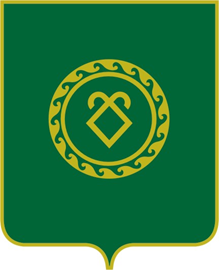 СОВЕТСЕЛЬСКОГО ПОСЕЛЕНИЯУСТЬ-ТАБАССКИЙ СЕЛЬСОВЕТМУНИЦИПАЛЬНОГО РАЙОНААСКИНСКИЙ РАЙОНРЕСПУБЛИКИ  БАШКОРТОСТАН